YARDIM BALONLARIMÇalışma Yaprağı-1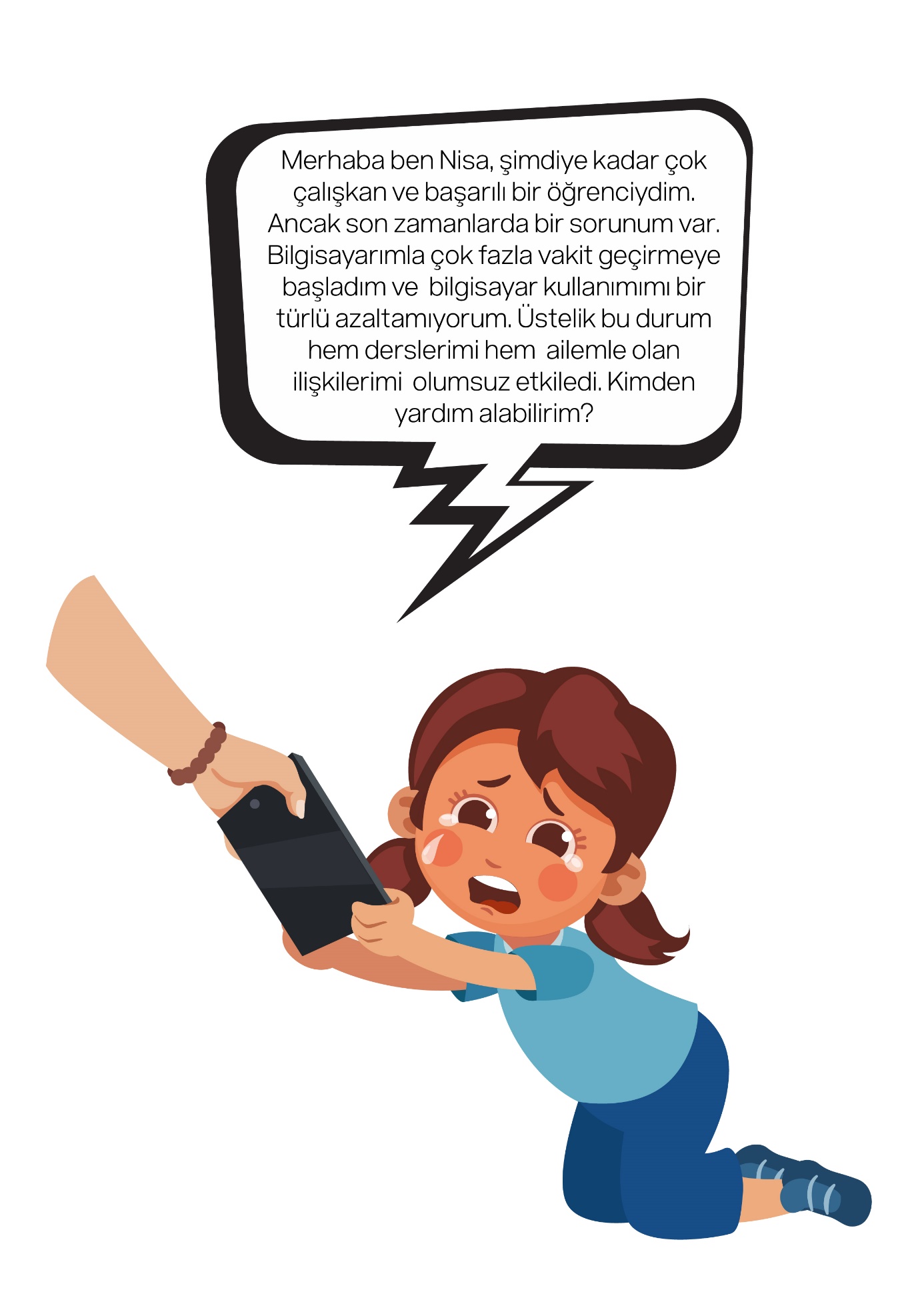 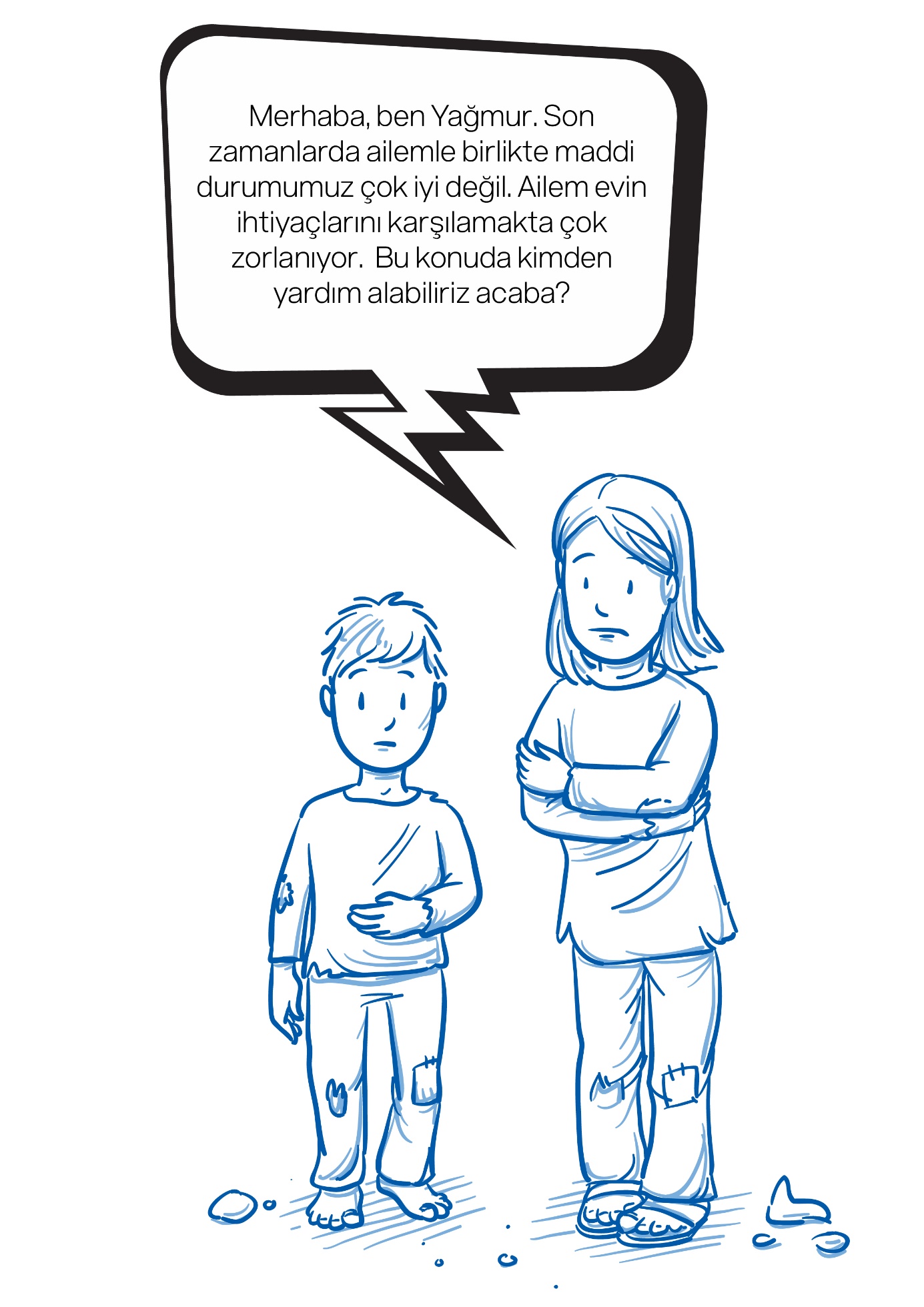 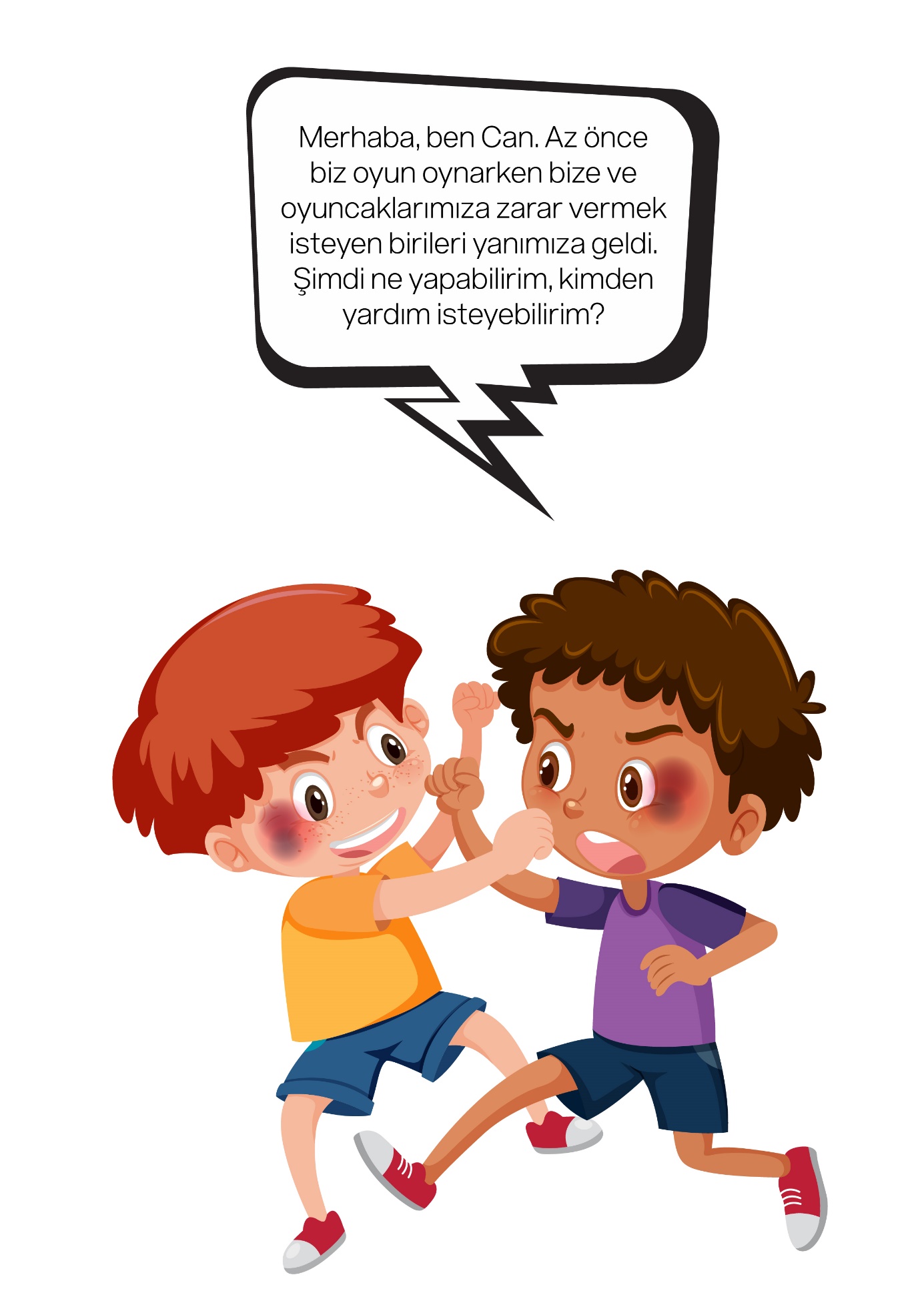 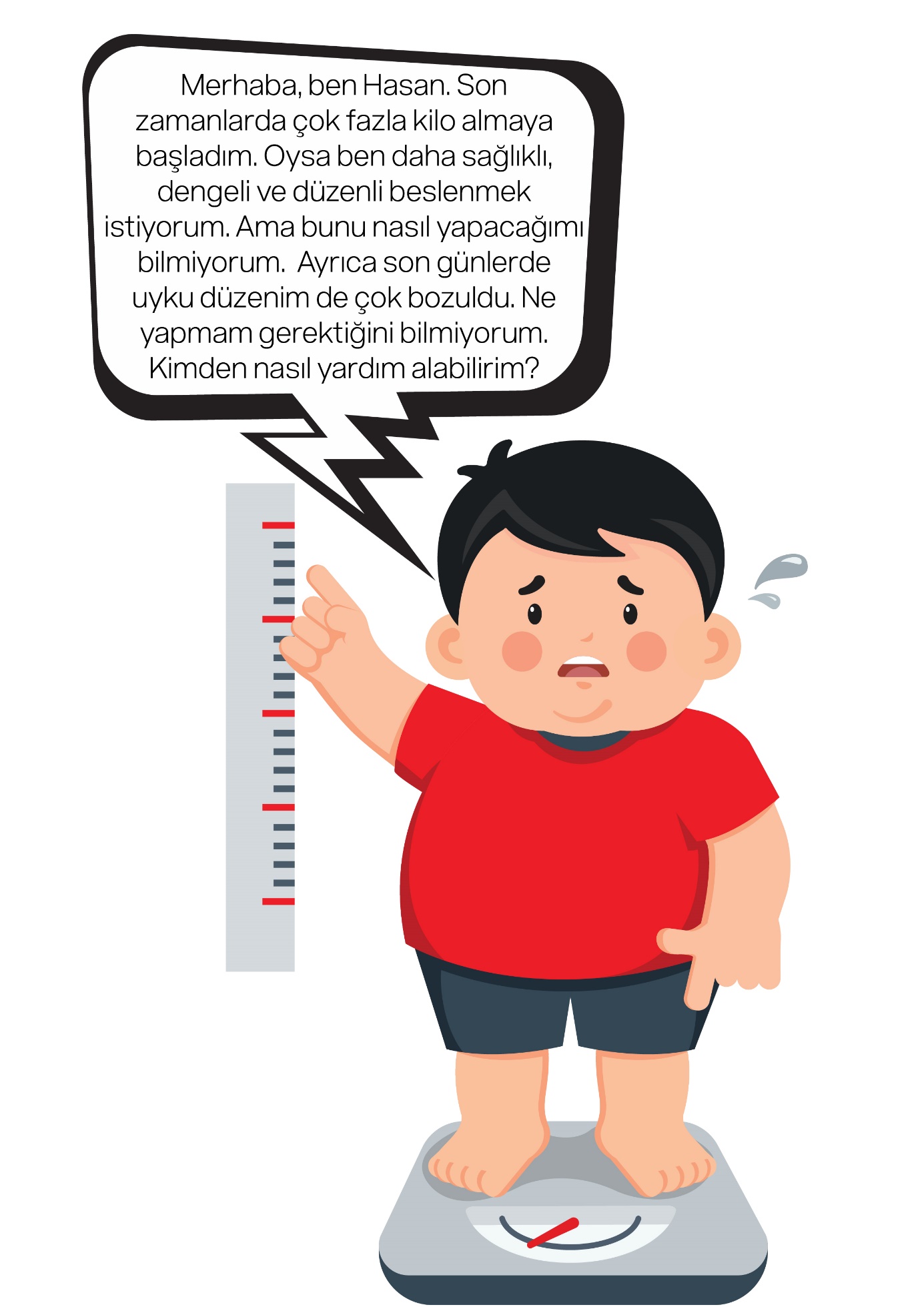 Çalışma Yaprağı-2AİLE 					OKUL İDARECİLERİARKADAŞ 									ÖĞRETMENPOLİS 			DOKTORDİYETİSYEN									 PSİKOLOGMUHTAR 			KOMŞUBELEDİYE 						SOSYAL YARDIM KURULUŞLARIİTFAİYE 			SAĞLIK OCAĞIOKUL REHBERLİK SERVİSİÇalışma Yaprağı-3Gelişim Alanı:Sosyal Duygusal Yeterlik Alanı:Kişisel Güvenliğini SağlamaKazanım/Hafta:Kimden, nereden, ne zaman ve nasıl yardım isteyebileceğini bilir. / 5.HaftaSınıf Düzeyi:5.SınıfSüre:40 dk (Bir ders saati)Araç-Gereçler:Çalışma Yaprağı-1Çalışma Yaprağı-2Çalışma Yaprağı-35 adet balon1 adet A4 kağıdıKutu/torbaUygulayıcı İçin Ön Hazırlık:Çalışma Yaprağı-2’de yer alan kelimeler kesilerek her 3 kelime şişirilen bir balona koyulur. Bütün balonlar için aynı işlem yapılır. Çalışma Yaprağı-3 grup sayısı kadar (5 tane) çoğaltılır.A4 kağıdı öğrenci sayısı kadar parçaya ayrılır ve her parçaya eşit sayıda 1’den 5’e kadar sayılar yazılır. Kağıtlar katlanıp kutuya/torbaya konulur. Süreç (Uygulama Basamakları):Etkinliğin amacının öğrencilerin kimden, nereden, ne zaman ve nasıl yardım isteyebileceklerini bilmek olduğu açıklanır.Çalışma Yaprağı-1 sınıfta okunur ve öğrencilere çalışma yaprağında yer alan örnek olaylardaki karakterlerin kimden/nereden, nasıl yardım alabilecekleri sorularak sınıfta etkileşim başlatılır. Gönüllü öğrencilere söz hakkı verilir.Ardından uygulayıcı tarafından hazırlanan, üzerinde 1’den 5’e kadar sayıların yazılı olduğu kağıtların bulunduğu kutu/torbadan her öğrencinin birer tane kâğıt çekmesi istenir. Aynı sayıları çeken öğrenciler bir grubu oluşturur ve sınıf 5 gruba ayrılmış olur. Her bir gruba bir balon verilir. Öğrencilerden balonu patlatmaları ve içinden çıkan kağıtlarda yazan kişi ya da kurumlardan hangi durumlarda, nasıl, ne zaman yardım isteyebileceklerini düşünmeleri ve not almaları istenir. Sonrasında grup sözcüleri balonun içinden çıkan kişi/kurumu ve bu kişi/kurumlardan hangi zamanlarda, nasıl yardım isteyebileceklerini sınıfla paylaşır. Anlatılanlarla ilgili diğer öğrencilerin düşünceleri sorulur ve söz almak isteyen öğrencilere söz hakkı verilir. Uygulayıcı tarafından, balonlardan çıkan kişi ya da kurumlar dışında başka kimlerden ve nerelerden hangi durumlarda yardım alınabileceği üzerine tartışma başlatılır.Sonrasında öğrencilere şu sorular sorulur:Daha önce ne gibi sorunlar yaşadınız? Bu sorunları çözmek için kimden, nereden, ne zaman ve nasıl yardım aldınız?Şu an yaşamakta olduğunuz bir sorun var mı? Sizce sorununuzu çözmek için kimden yardım alabilirsiniz?Yaşadığınız sorunlarda bu kağıtlarda yazan kişi/kurumlar dışında yardım aldığınız kişiler/kurumlar oldu mu? Kimden, nereden, nasıl yardım aldınız? Öğrencilerin paylaşımları alındıktan sonra aşağıdakine benzer bir açıklama ile süreç sonlandırılır:“Sevgili öğrenciler, etkinliğimizde kişisel güvenliğimizin korunmasında kimden, nereden, ne zaman ve nasıl yardım isteneceğinin bilinmesinin önemi üzerinde durduk. Etkinlikten öğrendiklerimizi kullanarak yardıma ihtiyaç duyduğumuzda zaman kaybetmeden, doğru kişilerden uygun bir şekilde yardım isteyebiliriz. Böylece daha çok güvende olabiliriz.”  Kazanımın Değerlendirilmesi:Etkinlik sonlandırıldıktan sonra Çalışma Yaprağı-3 öğrenciler tarafından bireysel olarak doldurulur ve panoda sergilenir. Uygulayıcıya Not:Balon temin edilememesi durumunda kağıtlar katlanarak bir zarfa konulup gruplardan 3’er tane çekilmesi de istenebilir. Grup çalışmasında her bir grup üyesinin aktif olduğundan emin olunmalıdır. Çalışma Yaprağı 1’de verilen örnek durumlarda yer alan karakter isimleriyle sınıfta aynı isme sahip öğrenci varsa örnek durumlardaki karakter isimleri değiştirilmelidir.Özel gereksinimli öğrenciler için;Gurup çalışması akran eşleşmesine yer verilerek sosyal çevre düzenlenebilir.Süreç sırasında kişisel güvenliği sağlamaya dönük neyin nasıl yapılacağı öğretmen tarafından gösterilerek, söylenerek ve uygulatılarak öğrenme süreci farklılaştırılabilir.Etkinliği GeliştirenM. Kübra CoşkunerHANGİ DURUMLARDA/ NE ZAMAN YARDIM ALABİLİRİM?KİMDEN/NEREDEN YARDIM ALABİLİRİM?NASIL YARDIM ALABİLİRİM?